Пикник  в Камакуре с посещением храма Цуругаока Хачимангу и Дайбуцу.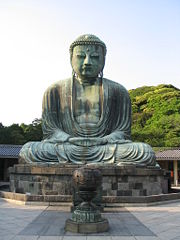 Уважаемые студенты центра «Нихон Рюгаку»! 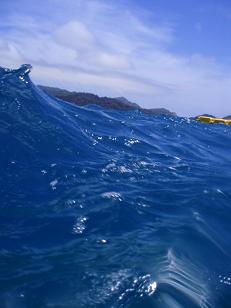 26 мая ( суб) мы предлагает вашему вниманию совместную поездку в Камакуру (префектура Канагава).  Этот город храмов известен тем, что здесь когда-то располагалась древняя столица Японии.Заявки на участие в экскурсии принимаются до 24 мая включительно на Facebook . Так же вы можете подтвердить своё участие позвонив по телефону 080 5017 3806. Дополнительные расходы: плата за вход в храм-музей 200 иен.	Замечание: Опоздавшие ко времени сбора студенты добираются  самостоятельно и о встече договариваются по телефону.План поездки в Камакуру  .Группа А собирается на ст. Токио （Sobu –Yokosuka Line платформа в сторону Камакуры）Группа B собирается на ст. Син-Оокубо ( Yamanote Line)Группа А  сбор на станции Токио на платформе линии Sobu Yokosuka Line в 10.50Отправление поезда    от станции Токио                                        11.12 Прибытие на станцию Камакура в                                                   12.04. Встреча на платформе станции Камакура с группой В                  12.13Группа B  сбор студентов на    станции Shin-ookubo  платформе 10:30Отправление поезда от станции Shinjuku		 11：13		フリーきっぷПрибытие на станцию Камакуру. 			 12：13　	フリーきっぷПрогулка до Храма Цуругаока Хачимангу                          1 часПрибытие на станцию Хасэ.				 13.30                 フリーきっぷПешая прогулка до храмого комплекса 			12 минут	Посещения  храма 					30 минут	200 иенПереезд к океану. Пикник                                                     14.00После пикника самостоятельно предлагается 				Поездка до остров Эносима 江ノ島					フリーきっぷВремя возвращения в Токио по желанию (ориентировочное время отправления 21 00)				フリーきっぷКарта района станции Хасэ 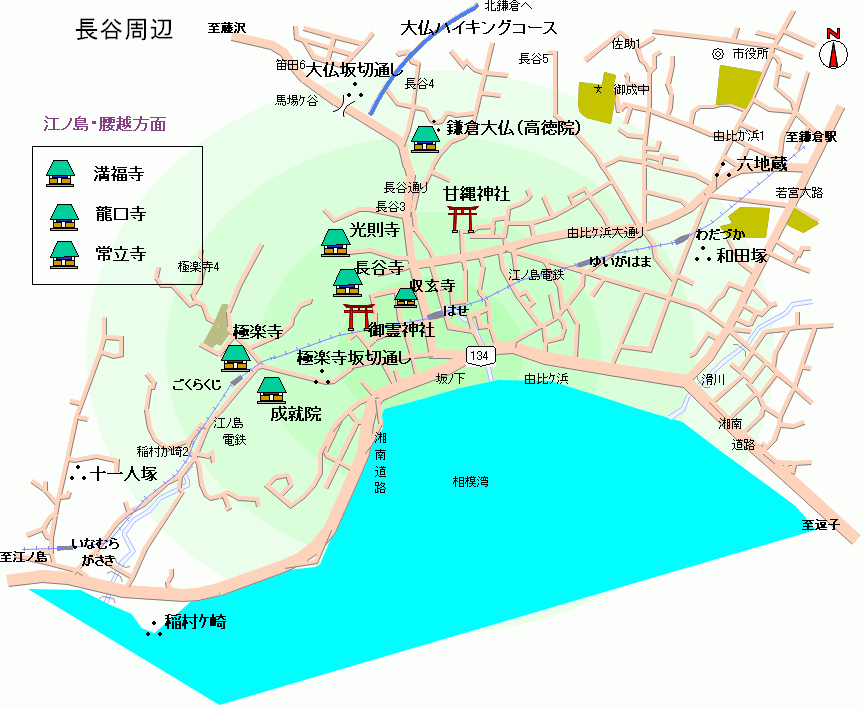 